ФОРУМ ГКВ 2023 – ИТОГИ ОПРОСА ПО АКТУАЛЬНЫМ ТЕМАМКлючевая отраслевая  конференция - Форум Главный Канцелярский Вопрос- 2023 состоится  6 февраля 2023 года, в рамках 30-й Юбилейной международной мультитематической выставки Скрепка Экспо.Представляем Вашему вниманию итоги опроса по темам Форума ГКВ 2023. Опрос проводился на портале Kanzoboz.ru и в социальных сетях Скрепка Экспо, где участники отрасли выбирали наиболее актуальные в текущий момент темы: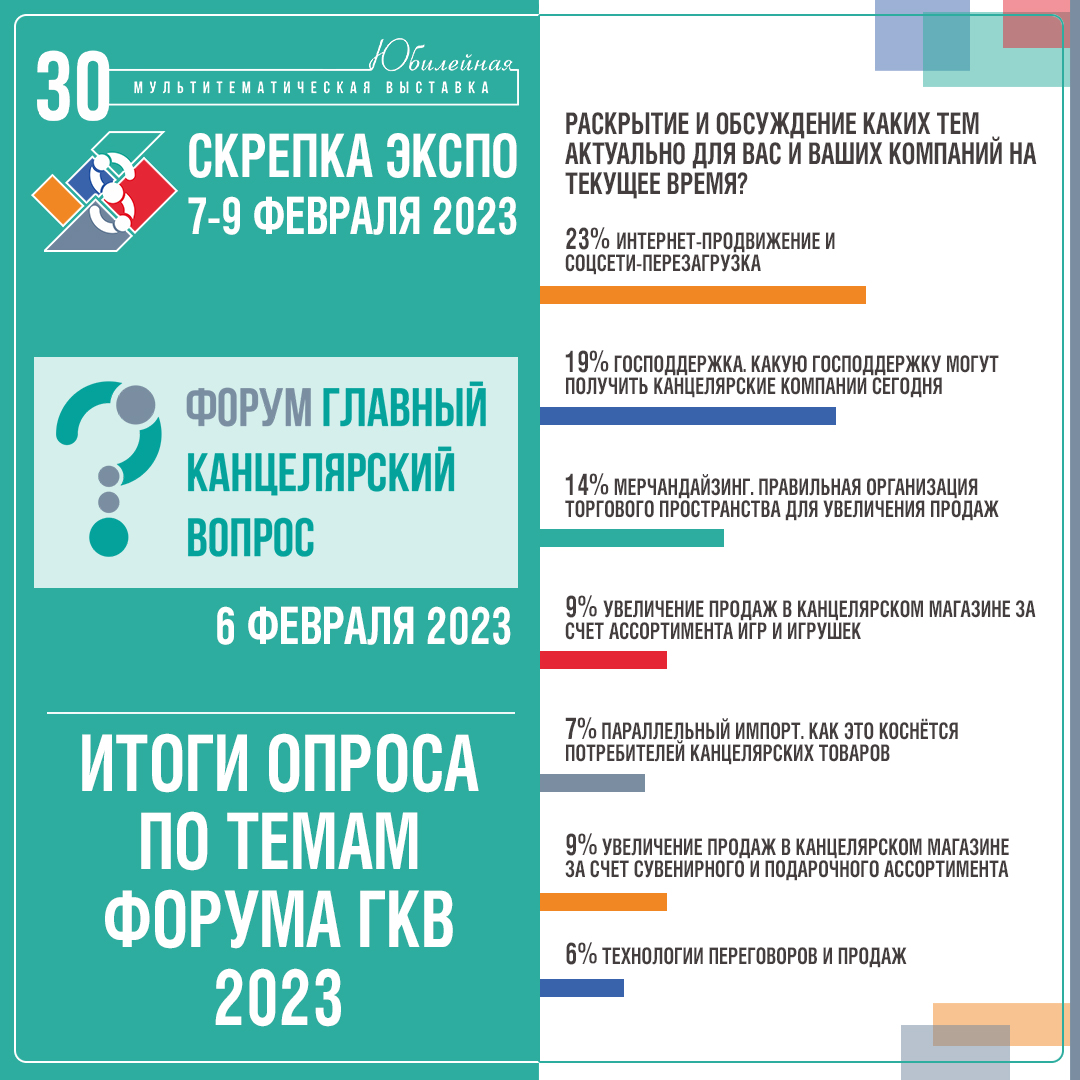 В топе по количеству голосов оказались темы:Интернет-продвижение и соцсети - перезагрузкаГосподдержка. Какую господдержку могут получить канцелярские компании сегодняТакже многие проголосовали в пользу темы:Мерчандайзинг. Правильная организация торгового пространства для увеличения продажCпасибо большое за участие в опросе! Благодарим каждого, кто принял участие в опросе. Мы обязательно учтем Ваше мнение при формировании программы Форума ГКВ 2023, и он станет еще полезнее и эффективнее для Вас!Те, кто не успел поучаствовать в опросе, всегда могут связаться с нами и прислать cвои предложения на expo@apkor.ru, а также написать в комментариях.к этой новости.Форум Главный Канцелярский Вопрос – место для  обмена актуальной информацией и практическим опытом профессионалов отрасли. Зарегистрироваться для БЕСПЛАТНОГО посещения выставки и Форума ГКВ по ССЫЛКЕ 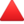 Принять участие к качестве экспонента в 30-й Юбилейной международной мультитематической выставке Скрепка Экспо.ЗАЯВКА НА УЧАСТИЕ Оставайтесь в курсе наших новостей – подписывайтесь на нас:ВКонтактеTelegram InstagramFacebookYouTube